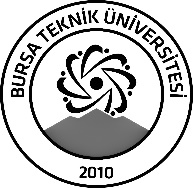 BURSA TEKNİK ÜNİVERSİTESİLİSANSÜSTÜ EĞİTİM ENSTİTÜSÜBURSA TEKNİK ÜNİVERSİTESİLİSANSÜSTÜ EĞİTİM ENSTİTÜSÜBURSA TEKNİK ÜNİVERSİTESİLİSANSÜSTÜ EĞİTİM ENSTİTÜSÜÖĞRENCİ BİLGİLERİÖĞRENCİ BİLGİLERİÖĞRENCİ BİLGİLERİÖĞRENCİ BİLGİLERİAdı- SoyadıAdı- SoyadıPelin İŞİNİBİLİRPelin İŞİNİBİLİRAnabilim DalıAnabilim DalıGıda MühendisliğiGıda MühendisliğiDanışmanıDanışmanıDoç. Dr. Aycan YİĞİT ÇINARDoç. Dr. Aycan YİĞİT ÇINARSEMİNER BİLGİLERİSEMİNER BİLGİLERİSEMİNER BİLGİLERİSEMİNER BİLGİLERİSeminer AdıSeminer AdıArı Ürünlerinin Nanolif Üretiminde Kullanım OlanaklarıArı Ürünlerinin Nanolif Üretiminde Kullanım OlanaklarıSeminer TarihiSeminer Tarihi  25/01/2024  25/01/2024Seminer Yeri Seminer Yeri Online (Zoom)Saat: 11.00Online Toplantı Bilgileri Online Toplantı Bilgileri https://us04web.zoom.us/j/78848460619?pwd=8cbEN7NzeBow4znkODEEVCbY0axccj.1https://us04web.zoom.us/j/78848460619?pwd=8cbEN7NzeBow4znkODEEVCbY0axccj.1Açıklamalar: Bu form doldurularak seminer tarihinden en az 3 gün önce enstitu@btu.edu.tr adresine e-mail ile gönderilecektir.Açıklamalar: Bu form doldurularak seminer tarihinden en az 3 gün önce enstitu@btu.edu.tr adresine e-mail ile gönderilecektir.Açıklamalar: Bu form doldurularak seminer tarihinden en az 3 gün önce enstitu@btu.edu.tr adresine e-mail ile gönderilecektir.Açıklamalar: Bu form doldurularak seminer tarihinden en az 3 gün önce enstitu@btu.edu.tr adresine e-mail ile gönderilecektir.